 ПРОЕКТРЕШЕНИЕОб утверждении Положения о порядке принятия лицами, замещающими отдельные муниципальные должности муниципального образования «Можгинский район», отдельные должности муниципальной службы муниципального образования «Можгинский район», почётных и специальных званий, наград и иных знаков отличия иностранных государств, международных организаций, политических партий, иных общественных объединений и других организаций                                                                                             Принято «___» мая  2016 года           Руководствуясь Указом Главы Удмуртской Республики от 08 апреля 2016 года № 74 «Об утверждении Положения о порядке принятия лицами, замещающими отдельные государственные должности Удмуртской Республики, отдельные должности государственной гражданской службы Удмуртской Республики, почётных и специальных званий, наград и иных знаков отличия иностранных государств, международных организаций, политических партий, иных общественных объединений и других организаций» и в целях обеспечения реализации норм законодательства Российской Федерации, предусматривающих возможность принятия лицами, замещающими отдельные муниципальные должности муниципального образования «Можгинский район», отдельные должности муниципальной службы, почетных и специальных званий, наград и иных знаков отличия иностранных государств, международных организаций, политических партий, иных общественных объединений и других организаций, СОВЕТ ДЕПУТАТОВ РЕШИЛ:1. Утвердить прилагаемое Положение о порядке принятия лицами, замещающими отдельные муниципальные должности муниципального образования «Можгинский район», отдельные должности муниципальной службы муниципального образования «Можгинский район», почётных и специальных званий, наград и иных знаков отличия иностранных государств, международных организаций, политических партий, иных общественных объединений и других организаций.2. Опубликовать данное решение в сети Интернет на официальном сайте муниципального образования «Можгинский район».3. Контроль за выполнением данного решения возложить на постоянную комиссию по законности, правопорядку и обеспечению прав граждан Совета депутатов муниципального образования «Можгинский район» (председатель постоянной комиссии Нуриев М.Ф.)Глава муниципального образования «Можгинский район»                                                   А.Н.Вершининг. Можга     «__» мая 2016 года         №___УТВЕРЖДЕНО Решением Совета депутатов муниципального образования «Можгинский район»от «__» мая 2016 года № ___ПОЛОЖЕНИЕ о порядке принятия лицами, замещающими отдельные замещающими отдельные муниципальные должности муниципального образования «Можгинский район», отдельные должности муниципальной службы муниципального образования «Можгинский район», почётных и специальных званий, наград и иных знаков отличия иностранных государств, международных организаций, политических партий, иных общественных объединений и других организаций1.	Настоящим Положением устанавливается порядок принятия с
разрешения Главы муниципального образования «Можгинский район»:1)	лицами, замещающими муниципальные должности муниципального образования «Можгинский район», назначение на которые и освобождение от которых
осуществляется Главой муниципального образования «Можгинский район», почётных и специальных званий, наград и иных знаков отличия (за исключением научных и спортивных) иностранных государств, международных организаций, политических партий, иных общественных объединений и других организаций;2)	муниципальными служащими муниципального образования «Можгинский район», представителем нанимателя для которых является Глава муниципального образования или глава Администрации Можгинского района,
почётных и специальных званий, наград и иных знаков отличия (за
исключением научных и спортивных) иностранных государств,
международных организаций, политических партий, иных общественных
объединений и других организаций (далее - звания, награды).2.	Должностное лицо из числа лиц, указанных в пункте 1 настоящего
Положения (далее - должностное лицо), получившее звание, награду либо
уведомленное иностранным государством, международной организацией,
политической партией, иным общественным объединением или другой
организацией о предстоящем их получении, в течение трёх рабочих дней
представляет в отдел организационно-кадровой работы аппарата Главы МО, Совета депутатов и Администрации района ходатайство о разрешении принять почётное или
специальное звание, награду или иной знак отличия иностранного государства,
международной организации, политической партии, иного общественного
объединения или другой организации (далее - ходатайство), составленное по
форме согласно приложению 1 к настоящему Положению.Отдел организационно-кадровой работы аппарата Главы МО, Совета депутатов и Администрации района  в течение 2 рабочих дней направляет ходатайство Главе муниципального образования «Можгинский район».3.	Должностное лицо, отказавшееся от звания, награды, в течение трёх
рабочих дней представляет в Отдел организационно-кадровой работы аппарата Главы МО, Совета депутатов и Администрации района  уведомление об отказе в получении
почётного или специального звания, награды или иного знака отличия
иностранного государства, международной организации, политической партии,
иного общественного объединения или другой организации (далее -
уведомление), составленное по форме согласно приложению 2 к настоящему
Положению.Отдел организационно-кадровой работы аппарата Главы МО, Совета депутатов и Администрации района  в течение 2 рабочих дней направляет уведомление Главе муниципального образования «Можгинский район».Должностное лицо, получившее звание, награду до принятия Главой муниципального образования «Можгинский район» решения по результатам рассмотрения ходатайства, передаёт оригиналы документов к званию, награду и оригиналы документов к ней на ответственное хранение в отдел организационно-кадровой работы аппарата Главы МО, Совета депутатов и Администрации района в течение трёх рабочих дней со дня их получения.В случае если во время служебной командировки должностное лицо получило звание, награду или отказалось от них, срок представления ходатайства либо уведомления исчисляется со дня возвращения должностного лица из служебной командировки.В случае если должностное лицо по не зависящей от него причине не может представить ходатайство либо уведомление, передать оригиналы документов к званию, награду и оригиналы документов к ней в сроки, указанные в пунктах 2-4 настоящего Положения, такое должностное лицо обязано представить ходатайство либо уведомление, передать оригиналы документов к званию, награду и оригиналы документов к ней не позднее следующего рабочего дня после устранения такой причины.7.	Обеспечение рассмотрения Главой муниципального образования «Можгинский район» ходатайств, информирование лица, представившего (направившего) ходатайство Главе муниципального образования «Можгинский район», о решении, принятом Главой муниципального образования «Можгинский район» по результатам рассмотрения ходатайств, а также учёт
уведомлений осуществляются отделом организационно-кадровой работы аппарата Главы МО, Совета депутатов и Администрации района.       8.	В случае удовлетворения Главой муниципального образования «Можгинский район» ходатайства должностного лица, указанного в пункте 4 настоящего Положения, отдел организационно-кадровой работы аппарата Главы МО, Совета депутатов и Администрации района в течение десяти рабочих дней передаёт такому должностному лицу оригиналы документов к званию, награду и оригиналы документов к ней.9. В случае отказа Главы муниципального образования «Можгинский район» в удовлетворении ходатайства должностного лица, указанного в пункте 4 настоящего Положения, отдел организационно-кадровой работы аппарата Главы МО, Совета депутатов и Администрации района в течение десяти рабочих дней сообщает такому должностному лицу об этом и направляет оригиналы документов к званию, награду и оригиналы документов к ней в соответствующий орган иностранного государства, международную организацию, политическую партию, иное общественное объединение или другую организацию.Приложение 1 к Положению о порядке принятия лицами, лицами, замещающими отдельные замещающими отдельные муниципальные должности муниципального образования «Можгинский район», отдельные должности муниципальной службы муниципального образования «Можгинский район», почётных и специальных званий, наград и иных знаков отличия иностранных государств, международных организаций, политических партий, иных общественных объединений и других организацийГлаве муниципального образования «Можгинский район»От «__»________201_ г.________________________________                                                                                  (Ф.И.О., замещаемая должность)Ходатайствоо разрешении принять почётное или специальное звание, награду илииной знак отличия иностранного государства, международной организации, политической партии, иного общественного объединенияили другой организацииПрошу разрешить мне принять 	                                                            (наименование почётного или специального звания, награды или _________________________________________________________________________________________  иного знака отличия) (за какие заслуги присвоено и кем, за какие заслуги награжден (а) и кем) (дата и _________________________________________________________________________________________место вручения документов к почётному или специальному званию, награды или иного знака отличия)_________________________________________________________________________________________Документы  к  почётному  или  специальному  званию,  награда  и
документы к ней, знак отличия и документы к нему (нужное подчеркнуть)                  (наименование почётного или специального звания, награды или иного знака отличия)_________________________________________________________________________________________(наименование документов к почётному или специальному званию, награде или иному знаку отличия)
сданы по акту приёма-передачи №  	от «___»___________	20_	г.в отдел организационно-кадровой работы аппарата Главы МО, Совета депутатов и Администрации района.«	»	20	г.		                                                                                             (подпись)	           (расшифровка подписи)Приложение 2 к Положению о порядке принятия лицами, лицами, замещающими отдельные замещающими отдельные муниципальные должности муниципального образования «Можгинский район», должности муниципальной службы муниципального образования «Можгинский район», почётных и специальных званий, наград и иных знаков отличия иностранных государств, международных организаций, политических партий, иных общественных объединений и других организацийГлаве муниципального образования «Можгинский район»                                                                  от «__»_________________201__г.           ________________________________                 (Ф.И.О., замещаемая должность)Уведомлениеоб отказе в получении почётного или специального звания, награды или иного знака отличия иностранного государства, международной организации, политической партии, иного общественного объединенияили другой организацииУведомляюопринятоммноюрешенииотказатьсяотполучения ______________________________________________________________________________________________________________________________________________________________________________________________________________________________________(наименование почётного или специального звания, награды или иного знака отличия) (за какие заслуги присвоено и кем, за какие заслуги награжден (а) и кем)«	»	20	г.		                                                                                             (подпись)	           (расшифровка подписи)                      Совет депутатов  муниципального образования «Можгинский  район»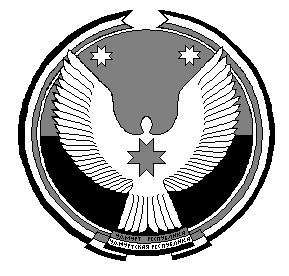   «Можга ёрос» муниципал  кылдытэтысь депутат Кенеш